»  Excellent communication skills with a strong sense of customer serviceReference available upon request.To Whom It May Concern,  My name is Jessica Min Young Kim. I was recently a kindergarten teacher at Bambini, in Dongtan, South Korea.  I have a number of skills which would prove to be valuable, including having taken education. I have had experience as a teacher over several jobs including the one I recently had. I have helped students prepare for special interviews. This was part of the duties required of a teacher.   A sincere and dedicated individual. Although I have extensive experience in this industry, I love to learn, and am always up for a challenge. I get along well with others, while also working efficiently on my own. I am seeking a position where I can develop and excel.  I have a broad range of interests, including social interests, the arts, education, etc. I would view this as an opportunity to help individuals reach a goal, while advancing my own career. Thank you for your time in reviewing and considering my application.I look forward to hearing from you.Sincerely,Jessica Min Young Kim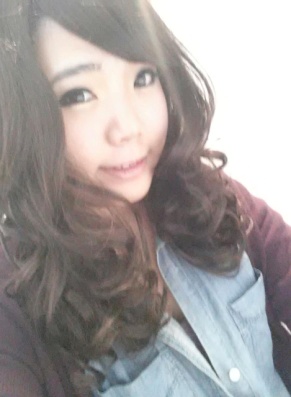 EducationTo Whom It May Concern,  My name is Jessica Min Young Kim. I was recently a kindergarten teacher at Bambini, in Dongtan, South Korea.  I have a number of skills which would prove to be valuable, including having taken education. I have had experience as a teacher over several jobs including the one I recently had. I have helped students prepare for special interviews. This was part of the duties required of a teacher.   A sincere and dedicated individual. Although I have extensive experience in this industry, I love to learn, and am always up for a challenge. I get along well with others, while also working efficiently on my own. I am seeking a position where I can develop and excel.  I have a broad range of interests, including social interests, the arts, education, etc. I would view this as an opportunity to help individuals reach a goal, while advancing my own career. Thank you for your time in reviewing and considering my application.I look forward to hearing from you.Sincerely,Jessica Min Young KimEducationSept. 07 – April 09(not graduated)OntarioCollege of Art and Design
Toronto, ON 

» Specialist: fine arts/ paintingSept. 07 – May. 10   Rochville university» Bachelor of Education/ teaching.Sept. 03 - June 07   12 Cardinal Carter C.H.SWork ExperienceWork ExperienceApr. 12 – Jul.12                              Sales Rep at Public Mobile                                                        Scarborough, ONApr. 12 – Jul.12                              Sales Rep at Public Mobile                                                        Scarborough, ONApr. 12 – Jul.12                              Sales Rep at Public Mobile                                                        Scarborough, ONAug. 11 – Feb. 12English Kindergarten Teacher at Gifted Bambini
Dongtan, South Korea 

» Homeroom teacher for age 5
» Translating Korean to English(making course books)May. 10 - May. 11Aug.09-Dec.09   English teacher at Avalon
Chungju, South Korea 

» Teaching Middle school students (listening/reading) and also preparing them for their exams. 
» TOP academy: Elementary.   Little Kennedy academy: Elementary.Park Jeong 어학원»Taught esl to adults and writing class;high school students.p.t receptionist: taking calls, greeting students/parents, scheduling tests, organizing profits.Volunteer ExperiencesVolunteer ExperiencesSept. 12 – Sept.12Student Fundraiser, The Hospital for Sick Children
Toronto, ON

» Raising money for cystic fibrosis 
» Posted material around the St. George College campus which advocated public awareness
Sept. 05 - Jun. 06Teacher’s assistant, St. Andrew’s/Kim Church
ON» 120 hours in total.Sept. 05 – June. 07Teacher’s Assistant, Won’s Art Academy
Toronto, ON

» 150 hours in total.Awards & CertificatesAwards & CertificatesSkills & AbilitiesSkills & Abilities ith a strong sense of customer service.
»  Adobe Photoshop  »  Mature attitude and a strong work ethic ith a strong sense of customer service.
»  Adobe Photoshop  »  Mature attitude and a strong work ethic